                             Szkoła Podstawowa 
                            im. B. Prusa w Kałuszynie 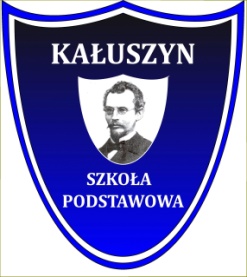 ul. Pocztowa 4, 05-310 Kałuszyn, tel./fax (25) 75 76 021, 
    www spkaluszyn.edupage.org e-mail: sekretariat@spkaluszyn.edu.pl________________________________________________________________________________________________DyrektorSzkoły Podstawowej  im. B. Prusa
w Kałuszynie ZGŁOSZENIEProszę o przyjęcie mojego dziecka do oddziału „0” lub klasy ...............................................w roku szkolnym .........../ ...........1. Dane osobowe dziecka (na podstawie aktu urodzenia)Imiona i nazwisko:		Data i miejsce urodzenia:                	 	Adres zamieszkania:		Nr PESEL*	Imiona i nazwisko:		Adres zamieszkania:		Numer telefonu:		2b. Matki/opiekunki prawnejImiona i nazwisko:		Adres zamieszkania:		Numer telefonu:		Nazwa przedszkola lub szkoły, w którym dziecko spełniało obowiązek rocznego przygotowania przedszkolnego 
(dotyczy kandydatów do klas I): ............................................................................................................................................................................................Wyrażam życzenie, aby moje dziecko korzystało ze świetlicy szkolnej.                                        Tak             Nie Czy dziecko posiada opinię wydaną przez Poradnię Psychologiczno-Pedagogiczną?                    Tak             NieCzy dziecko posiada orzeczenie o niepełnosprawności?**                                                             Tak              Nie Czy dziecko będzie uczęszczało na lekcje religii?                                                                           Tak             Nie	 Zgodnie z art. 13 ust. 1 i 2 rozporządzenia Parlamentu Europejskiego i Rady (UE) 2016/679 z dnia 27 kwietnia 2016 r. w sprawie ochrony osób fizycznych w związku z przetwarzaniem danych osobowych i w sprawie swobodnego przepływu takich danych oraz uchylenia dyrektywy 95/46/WE (dalej: RODO), informuję, że:administratorem danych osobowych dotyczących Państwa i dziecka jest Szkoła Podstawowa im. B. Prusa 
ul. Pocztowa 4 , 05-310 Kałuszyn reprezentowana przez jej dyrektora, dalej zwana „administratorem", kontakt do szkoły - tel.: 25 757 60 21, adres e-mail: sekretariat@spkaluszyn.edu.pl,możliwy jest korespondencyjny kontakt z inspektorem ochrony danych na adres szkoły wskazany powyżej, 
z dopiskiem „inspektor ochrony danych",dane osobowe są przetwarzane na podstawie art.6 ust.1 pkt c), d), e) RODO, w celu zgłoszenia dziecka zgodnie 
z art.133 Prawa Oświatowego oraz realizacji zadań dydaktycznych, wychowawczo-opiekuńczych wobec dziecka przyjętego, spoczywających na placówce oświatowej, a wynikających ze statutu szkoły,rodzicom przysługuje prawo wglądu do swoich danych oraz ich poprawiania, w razie wykazania, że dane osobowe są niekompletne, nieaktualne, nieprawdziwe lub zostały zebrane 
z naruszeniem ustawy albo są zbędne do realizacji celu, dla którego zostały zebrane, administrator danych uzupełni, uaktualni bądź sprostuje je bez zbędnej zwłoki,informujemy również o przysługującym prawie wniesienia skargi do Prezesa Urzędu Ochrony Danych Osobowych w razie niezgodnego z prawem przetwarzania Pani/Pana danych osobowych lub danych osobowych dziecka,dane osobowe udostępniamy organom lub instytucjom upoważnionym z mocy prawa, a także innym podmiotom wyłącznie w celu realizacji zadań statutowych jednostki,dane osobowe są przetwarzane przez okres wymagany przepisami prawa lub przez czas określony w instrukcji kancelaryjnej placówki,administrator danych nie zamierza przekazywać danych osobowych do państwa trzeciego lub organizacji międzynarodowej ani nie stosuje zautomatyzowanego podejmowania decyzji, w tym profilowania,j) podanie przez Panią/Pana danych osobowych dziecka oraz rodziców/opiekunów prawnych jest wymogiem wynikającym 
z Prawa Oświatowego, a ich nieprzekazanie uniemożliwi przyjęcie dziecka do naszej szkoły.OświadczenieOświadczam, że zapoznałem/am się z zawartymi powyżej informacjami				...............................................              ..............................................
                                                     (podpis matki dziecka)                         (podpis ojca dziecka)Potwierdzenie przyjęcia zgłoszenia ......................................./...........................data wpływu		podpisUWAGI:*W przypadku braku numeru PESEL proszę podać serię i numer paszportu lub innego dokumentu. **Dołączyć kserokopie posiadanych opinii i orzeczenia o potrzebie kształcenia specjalnego z Poradni Psychologiczno- Pedagogicznej.2.Dane rodziców/opiekunów prawnych2a.Ojca/opiekuna prawnego